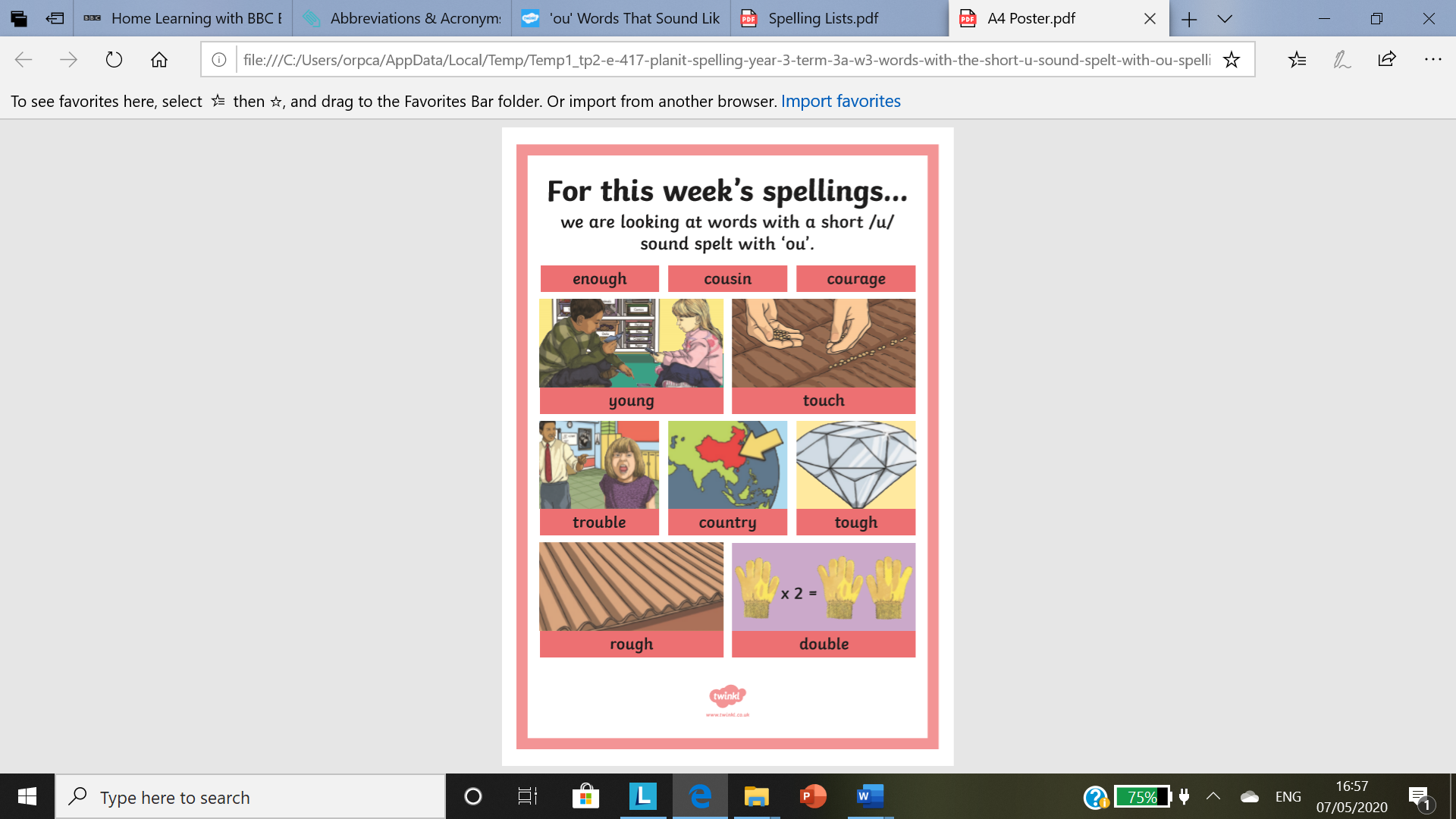 SUMMER TERM 5 WEEK 511th May 2020Hi Rabbit Class!Hope you had a lovely weekend and are ready for this week’s tasks. Thank you for the work you sent me last weekRemember the BBC have set up lots of great lessons which can be checked on a weekly plan on this link https://www.bbc.co.uk/bitesize/dailylessons.No assigned reading on Treasure House site this week but I want you to choose a book from Serial Mash on Purple Mash. see PURPLE MASH SHEETLike previous weeks do not worry if you do not complete all the tasks, I know some children work faster than others.Here are your tasks for this week 11/5/20I am still waiting for some children to send me their REPORT COMMENT SHEET Daily tasksReading Times tables or number bond practiceDaily Exercise  Dance mat typing www.bbctyping.co.uk  Weekly News letterSend me news and photos to add. https://central.espresso.co.uk/espresso/primary_uk/home/index.html you can watch daily news updates and scroll down to see Keystage2 News as wellLast week’s vocabulary challenge champion is Dexter                        who manged to find 60 words.ANAGRAMSANAGRAM CHALLENGE THIS WEEKRearrange the letters to work out who these fictional characters aree.g.  INNARMO is IronmanTHROATPERRY              DAMPSIREN               MAYSPINPROPLiteracy 4 x 40 minsNO  READING  SESSION on Treasure House this week as Session 2 is like a comprehension but there are spellings to learnSession 1 Spelling check up on knowledge of Plural RulesComplete PLURALS ASSESSMENT SHEETSession 2 Poetry https://www.youtube.com/watch?v=vb3vKDyQ244 Listen to this poemThen read poem again and fill in answers on question sheet MICHAEL ROSEN SHEETExtra Find some more poems written by this poet.Session 3 Weekly spellings belowSee  spellings powerpoint and SPELLING DOMINOES SHEET for tasks todaySession 4 Creative Writing I would like you to write a poem this week in any form here are some ideasa funny rhyme with lots of powerful verbsa descriptive poem with lots of adjectives and similesAn acrostic poem using the letters of any word e.g. PLANTUse a dictionary or thesaurus to help you find wonderful words( see my alliteration) https://www.theschoolrun.com/poetry-writing-tips-for-kids Michael Rosen tips for writing SheetPLEASE SEND ME A PHOTO of your poem or whatever you choose to write.Numeracy 4 x 30 minsyyyPower Maths 3A Unit 2Session 1  Lesson 4 p51-53 Subtracting 1s from a 3-digit numberQ5 you find the answer and then you’ll spot Dexter’s mistake.Reflect Think about when we used PV counters to subtractSession 2 Lesson 5 p54-56 Adding and subtracting a 3-digit number and 10sQ2 look at how 10s column changes.Q6 do not change the first number and add some 10s so next number is exactly 20 more.Session 3  Lesson 6 p57-59 Adding a 3-digit number and 10sQ4 Do the sum and then you will see where Isla went wrong.Q5 Might need to copy out sums one under the other to spot patterns.Q6 Use digit cards to help find good answers. Step 1 estimate what the arrow is pointing to, then use digit cards make the sum to get this.Eg arrow points to 515          4..   …+ …0  =  515   495+20-215 missing digits are 9 5 and 2                                                                                   Or 485 +30 = 215 digits could be 8 5 and 3Session 4  Lesson 7 p60-62 Subtracting 10s from a 3-digit numberQ5 Use digit cards to help find good answers. Step 1 estimate what the arrow is pointing to, then use digit cards make the calculation to get this.Eg arrow points to 655          7   …- …0  =  655   could be 705 – 50 = missing digits are 0 5 5  Reflect Complete both calculation and spot the link.EXTRA Friday Challenge SheetScience https://www.thenational.academy/year-3/foundation/plants-what-conditions-could-we-change-to-investigate-the-growth-of-a-plant-year-3 Watch this lesson which uses lots of Scientific vocabulary and should help you check that you are carrying out a fair investigation with your plants.You don’t have to write anything down, because you wrote facts last week.Just watch and listen. If you didn’t set up an investigation last week are you ready to start one this week?  Remember to fill in the sheets attached to last week’s plans.History https://www.bbc.co.uk/bitesize/articles/zr2djhv This is a lesson about Stonehenge which we didn’t really have time to investigate in class. So, you should watch it and think about comparing it to how we think The Pyramids were built. Geography/Local Studyhttps://www.bbc.co.uk/bitesize/articles/zhtyvk7 Introduction to MapsWatch the videos and complete Task 1 online CompassYou should recognise the girl on the second video.Task 2 Draw a map to show your local area your house should be clearly marked on map. If you have any square paper it would be better than the worksheet.Use green for Natural featuresUse black for Buildings (Human Features)This is part of our topic Local Study which is a mixture of History and Geography so please draw, colour and label neatly.French 2 sessionshttps://www.french-games.net/frenchlessons?topic=Numbers%20-%2011%20to%2020&level=primary  this should take you straight to lessonCount from 11 to 20Read and write number words 11 to 20https://www.french-games.net/frenchgames Click on startChoose Numbers then Numbers 11-20Yes, you must do Tutorial (lesson) first follow instructionsGames please play Four in a Row and then any other game you like.        Try the multiple choice test when you are confident.ART/ TOPICART MUG SHEET Design a mugBe creative Find examples of VE day mugs  on Google. Images find some you like and copy the ideas but remember your mug is to celebrate the end of children  Having to stay at home.Last week we celebrated VE day. At the moment we are living through an unusual time which will be written about in History books. The year the children didn’t have to go to school……   .If you were reading about this you would probably have thought HOW LUCKY WERE THOSE CHILDREN!  By now most of us are missing school, our clubs and seeing our friends and family but hopefully we will soon be able to go out again and start doing some of our favourite activities.Look at the sheet and create lots of  cheerful images, if you glitter and sequins you could use these. When we start returning to school we can make an eye stopping display in our classroom.ICT  3 sessions  to be shared  ICT keeping safe online (contd)https://www.thinkuknow.co.uk/8_10/watch/ videos and games for parents to share with children that demonstrate some of the risks online.        Playing games onlineLike – Being kind to others onlineShare – Sharing videos and photos onlineChat – Talking to others onlineLock – Keeping information privateExplore – Exploring the internet                                                                                   Session 3 thinkyuknow 8-10s home activity sheet information for parenthttps://www.thinkuknow.co.uk/5  7/watch/ link if you think more appropriate for your child